西北农林科技大学家庭经济困难生认定审核手册浏览器要求推荐使用谷歌浏览器进行操作。注：360系列浏览器使用时，不支持兼容模式，请使用极速模式用户登录登陆地址为：https://newehall.nwafu.edu.cn 使用统一身份认证账号/密码登录系统。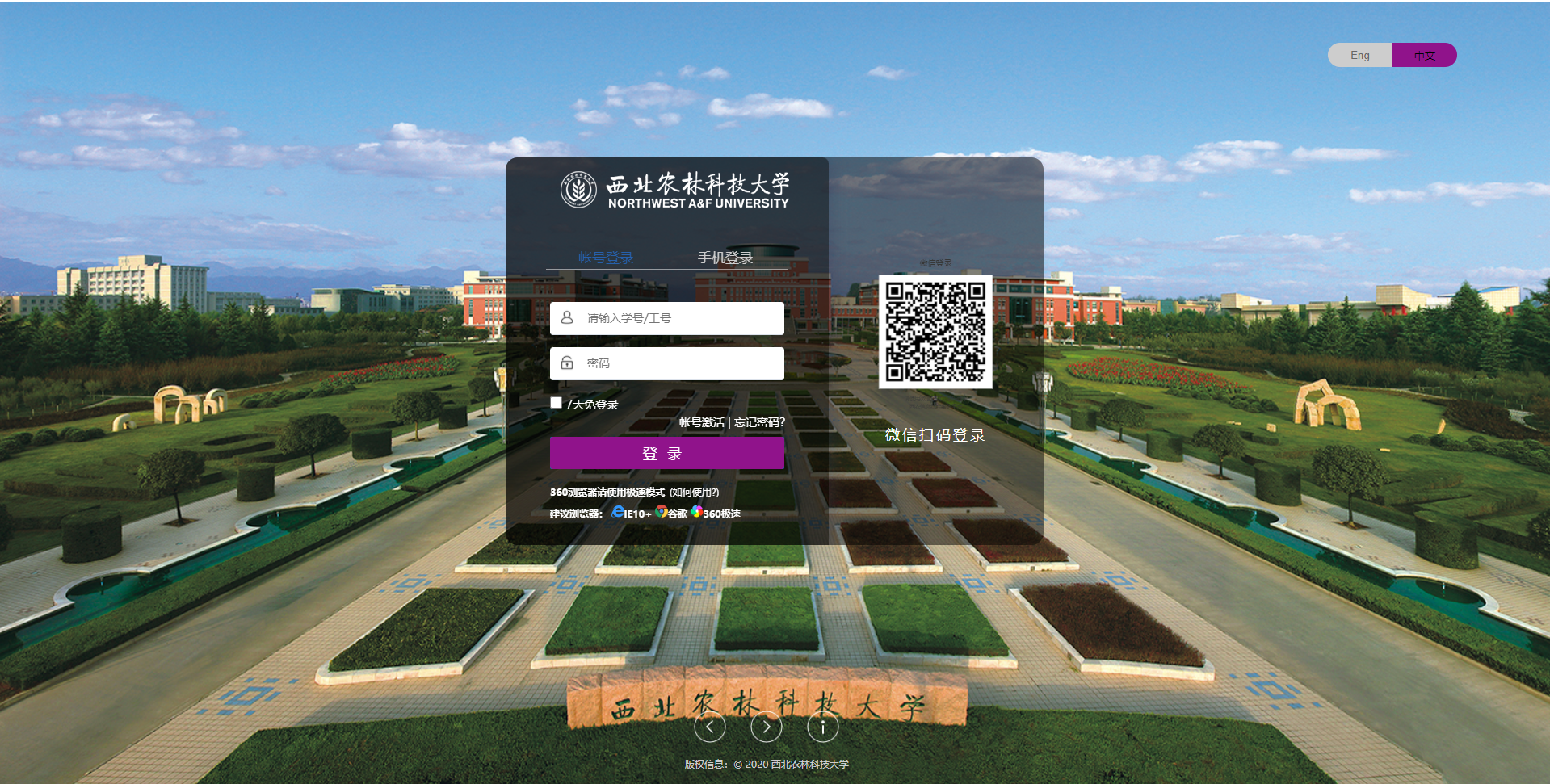 在【办事大厅】首页搜索“家庭经济困难认定”，点击进入应用，如图2所示；或在【工作台】--【学工系统】中找到“家庭经济困难认定”应用，如图3所示，点击进入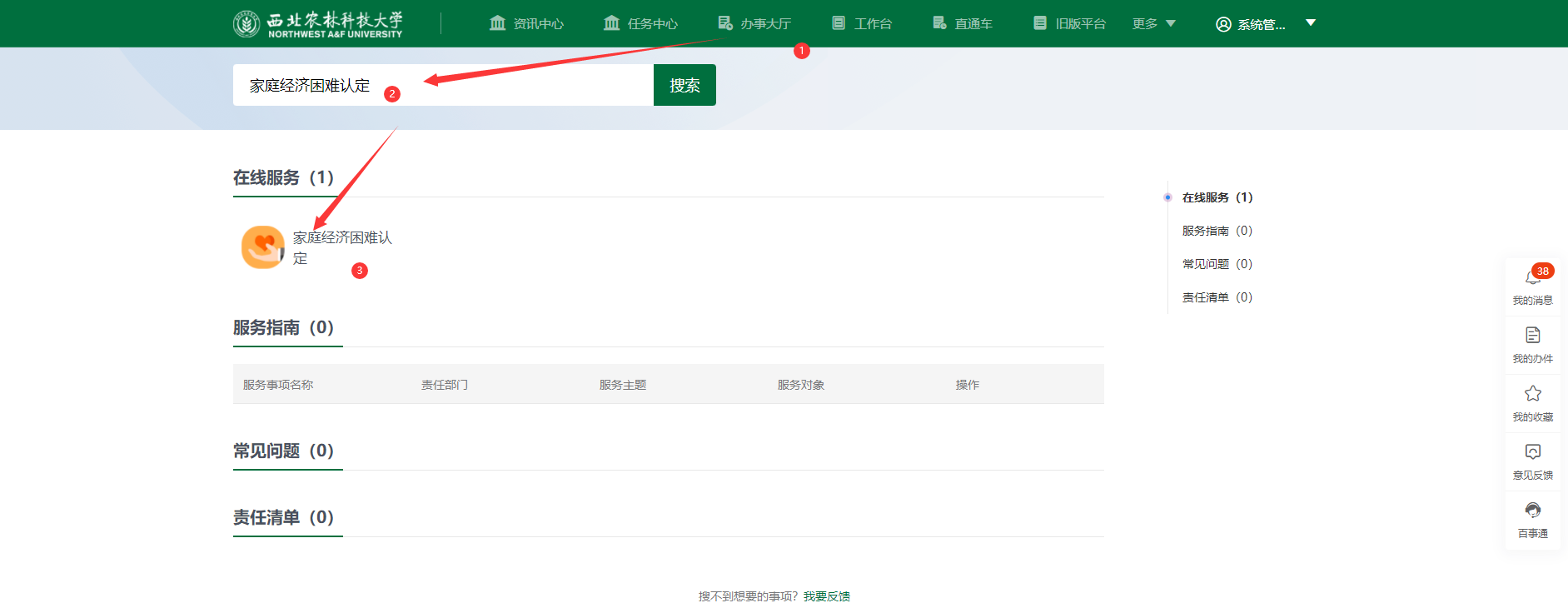 图2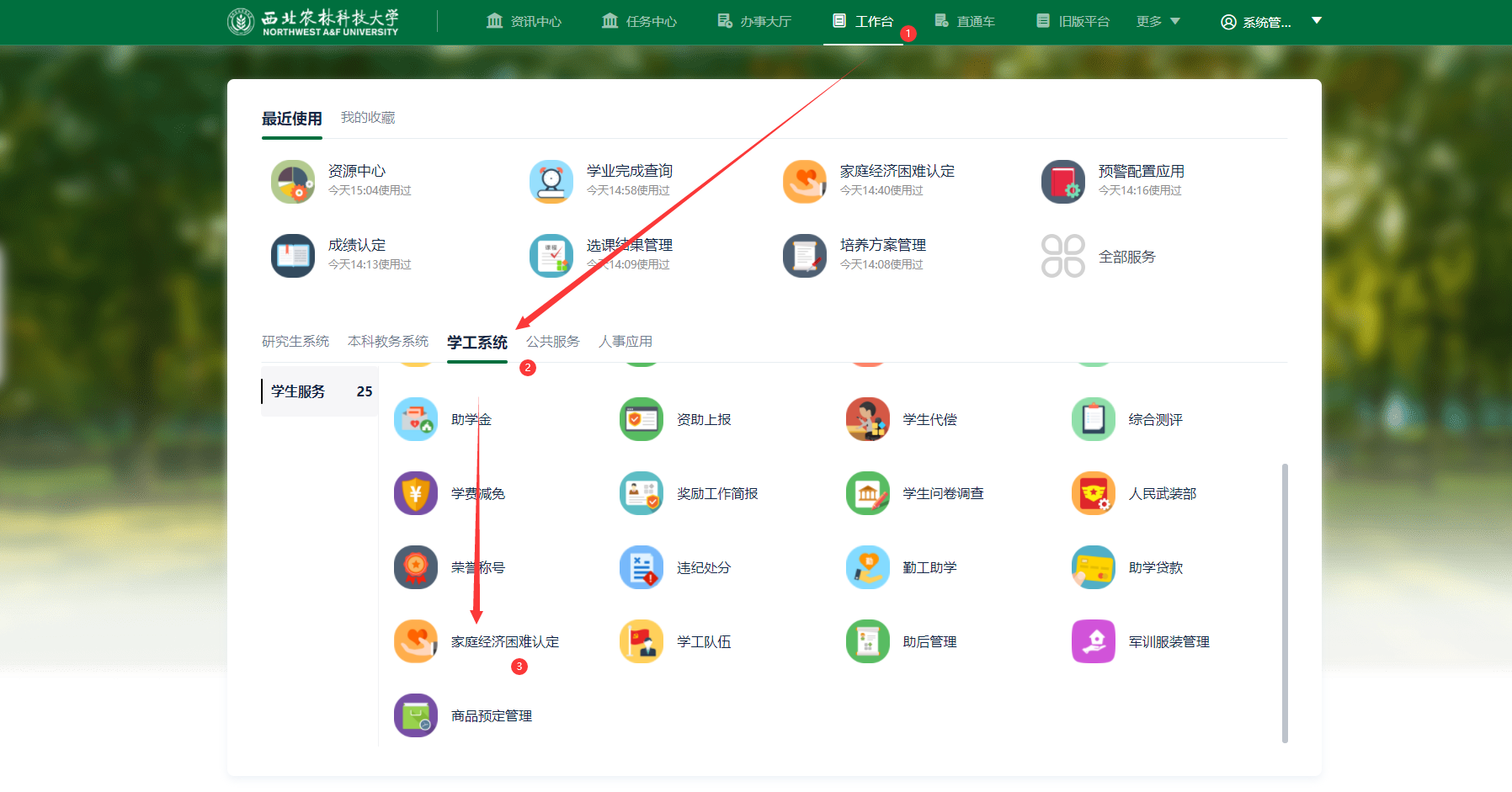 审核操作班主任审核操作   进入困难生审核页面，点击“申请表”查看学生申请信息，在申请页面底部进行“通过”、“不通过”、“退回”审核操作，如下图所示。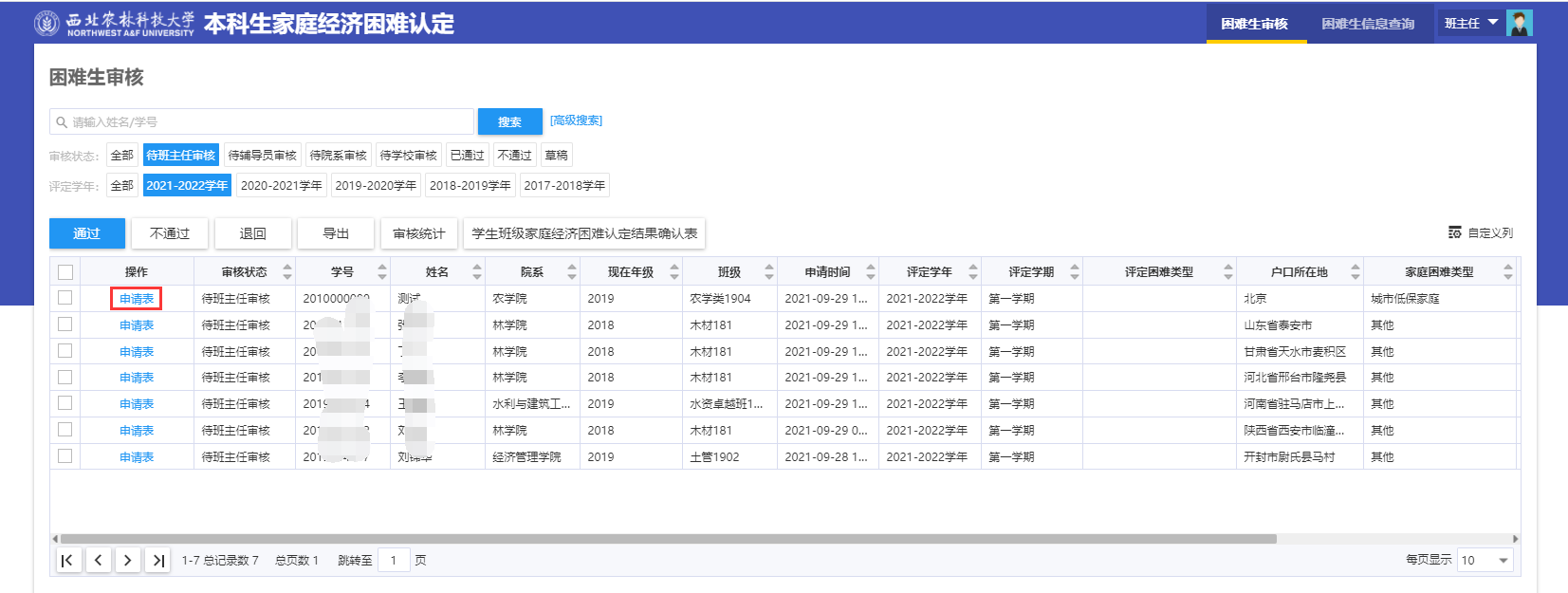 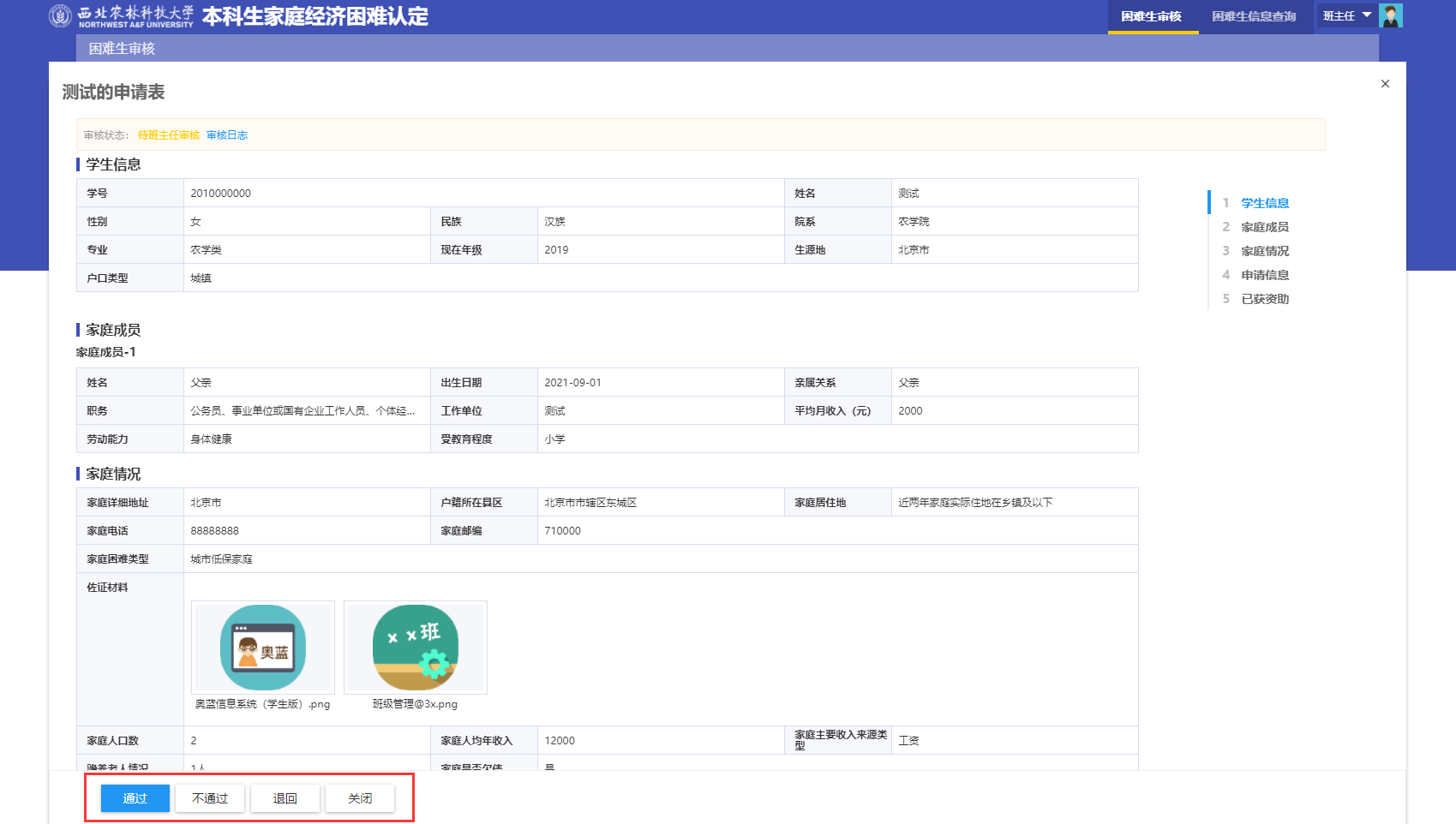 当班级完成困难生认定后，班主任在困难生审核页面点击“学生班级家庭经济困难认定意见确认表”功能进行报表打印，打印完成后由班级评议小组、班主任在纸质文件上进行签字确认，如下图所示：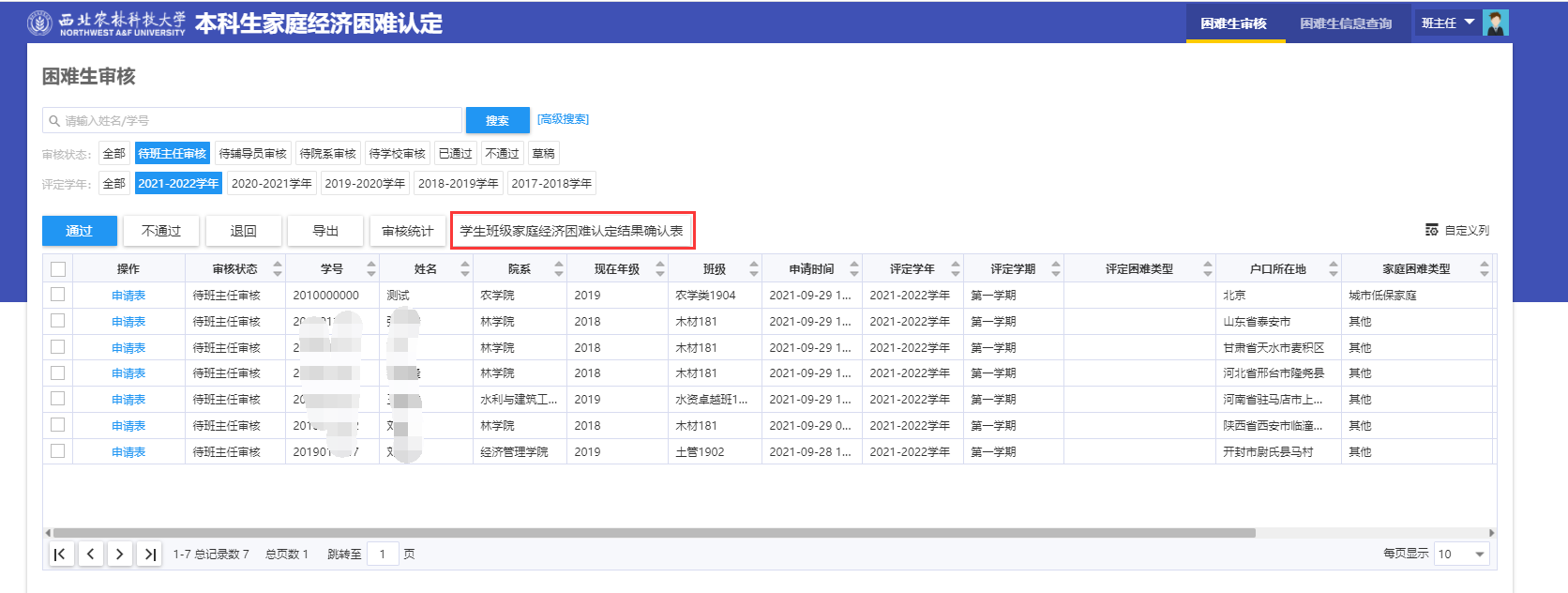 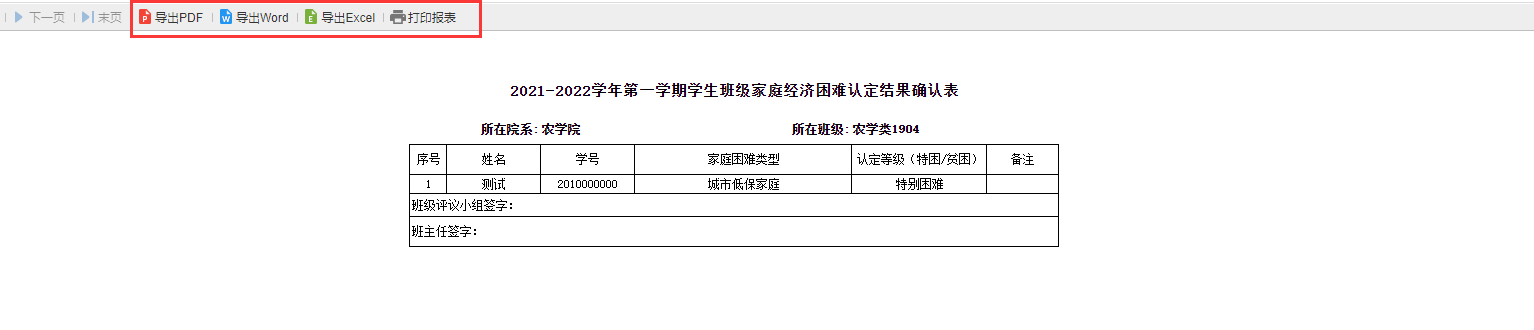 资助专员审核操作   进入困难生审核页面，点击“申请表”查看学生申请信息，在申请页面底部进行“通过”、“不通过”、“退回”审核操作；也可以通过勾选进行批量审核操作，如下图所示。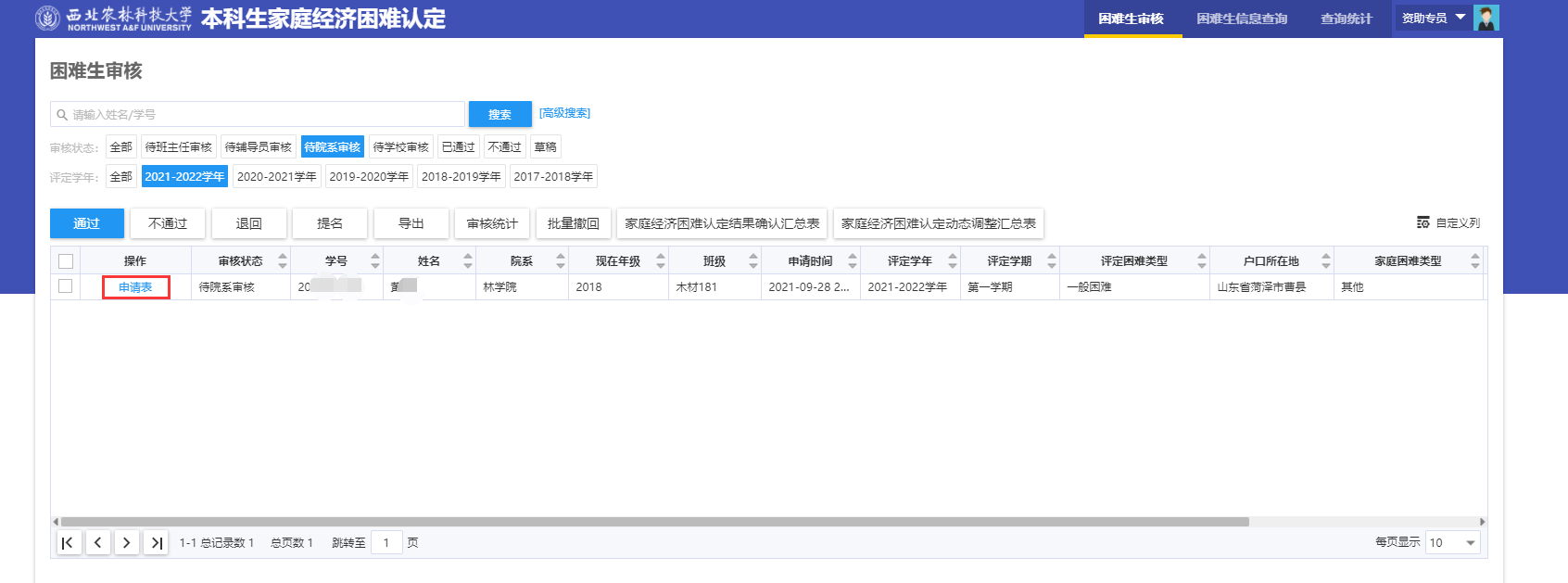 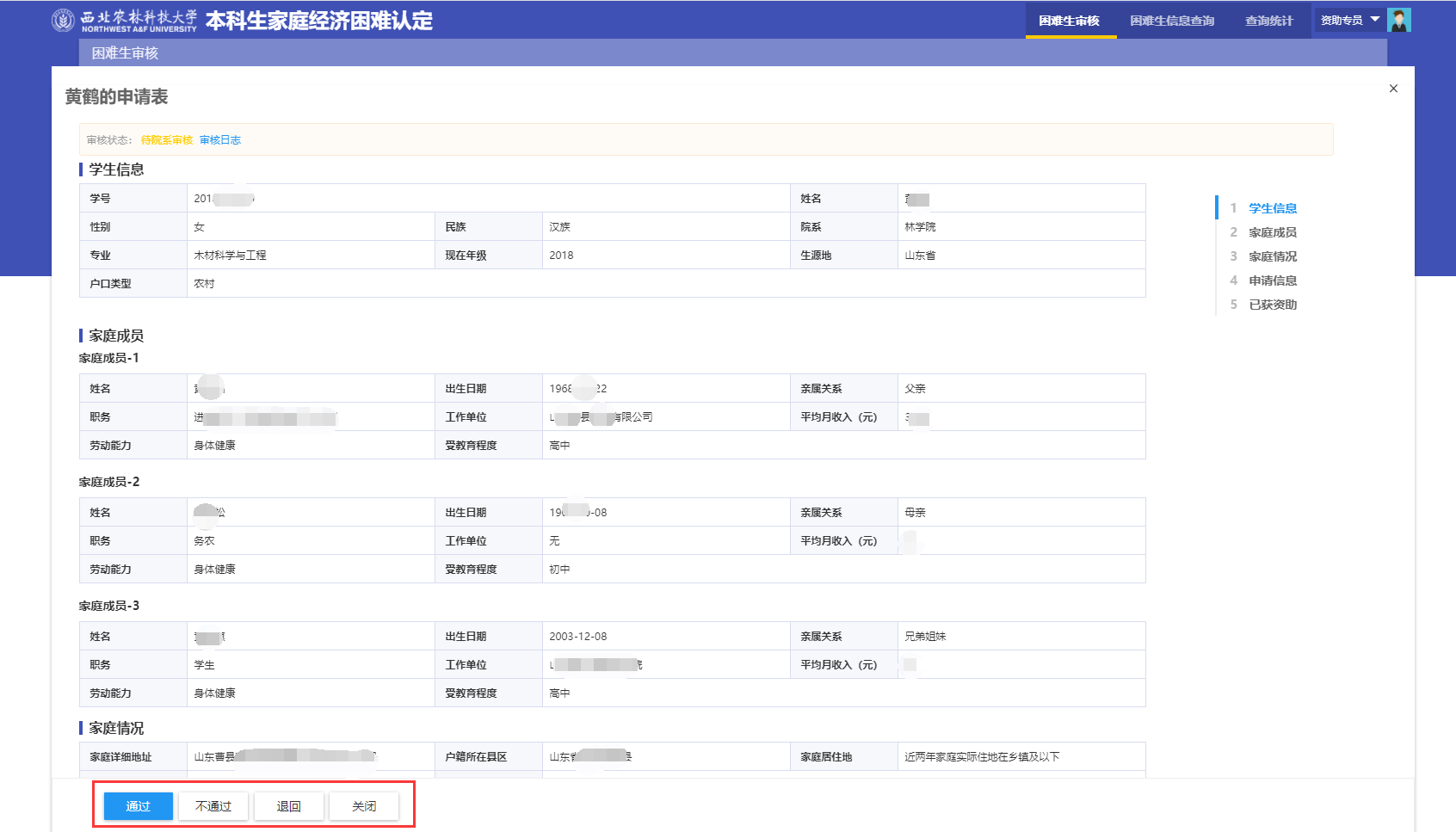 学校审核操作          进入困难生审核页面，点击“申请表”查看学生申请信息，在申请页面底部进行“通过”、“不通过”、“退回”审核操作；也可以通过勾选进行批量审核操作，如下图所示。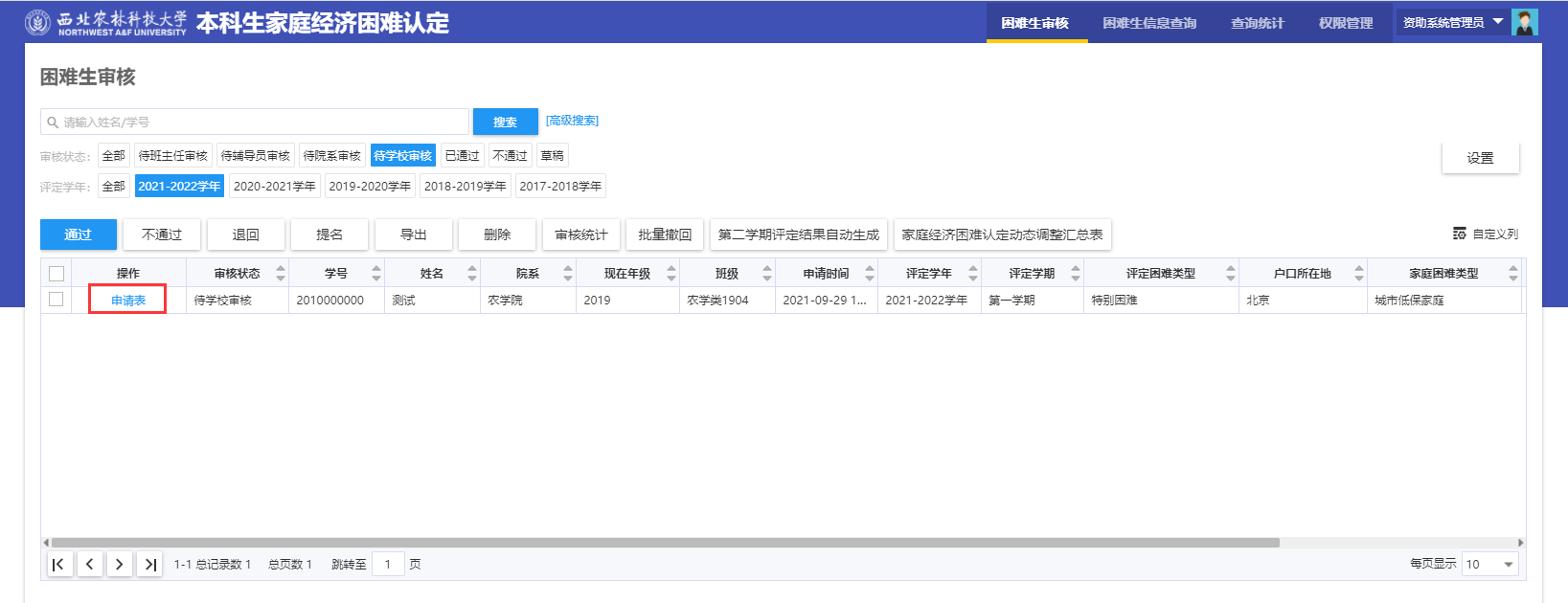 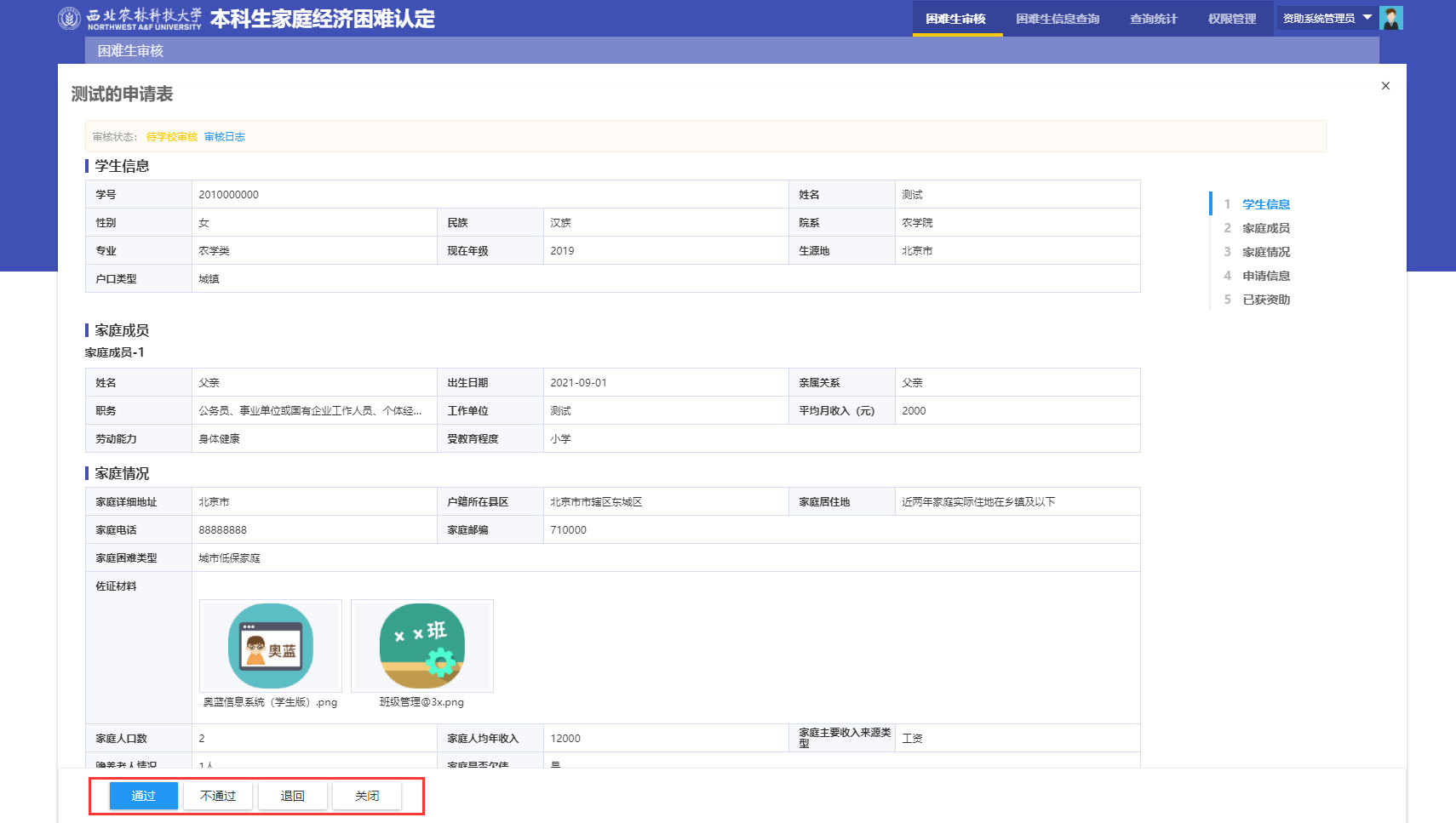 